melléklet a 21/2017. (XII. 28.) önkormányzati rendelethezHelyi építészeti értékvédelemmel védett terület - A város olyan összefüggő része, amely a jellegzetes településszerkezet történelmi folyamatosságát képviseli, tovább á jelentős mértékben találhatók védendő épületek.A terület meghatározása: Bajcsy- Zsilinszky E. út vasúti felüljáró - Bethlen G. út Gyermekotthon közötti, a Kopasz-hegy és a  Bodrog, illetve Tisza folyók által határolt terület – lásd a térképi ábrázolást.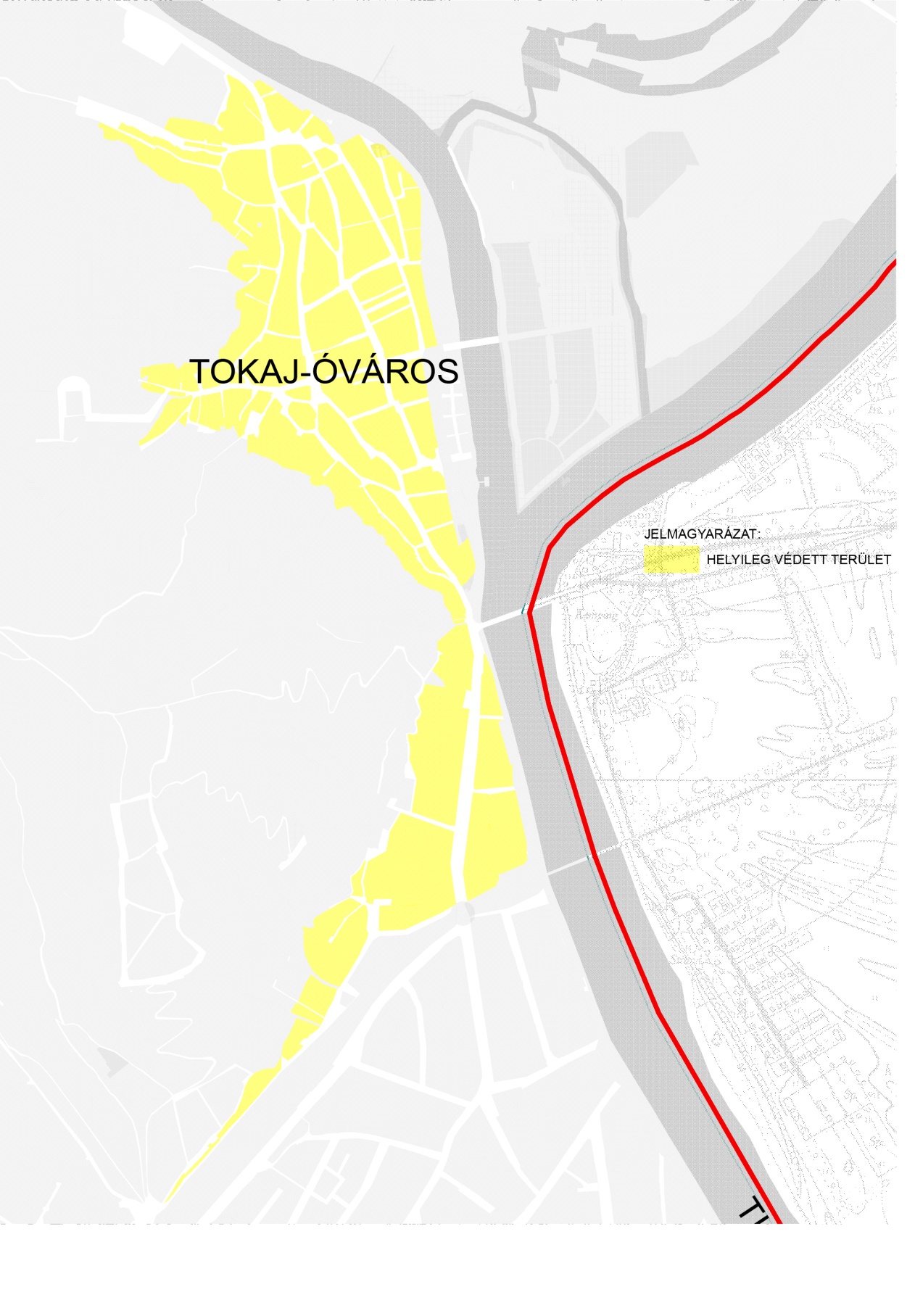 melléklet a 21/2017. (XII. 28.) önkormányzati rendelethezHelyi védelem alá vont épületek:H1 - A épület, építmény teljes tömegére es részleteire, valamint a hozzátartozó földrészletre is kiterjed:H 2 - A védelem csak az épületre (objektumra), illetve az épület vagy építmény valamely részértékére vonatkozik:Lásd a térképi ábrázolást.melléklet térképi része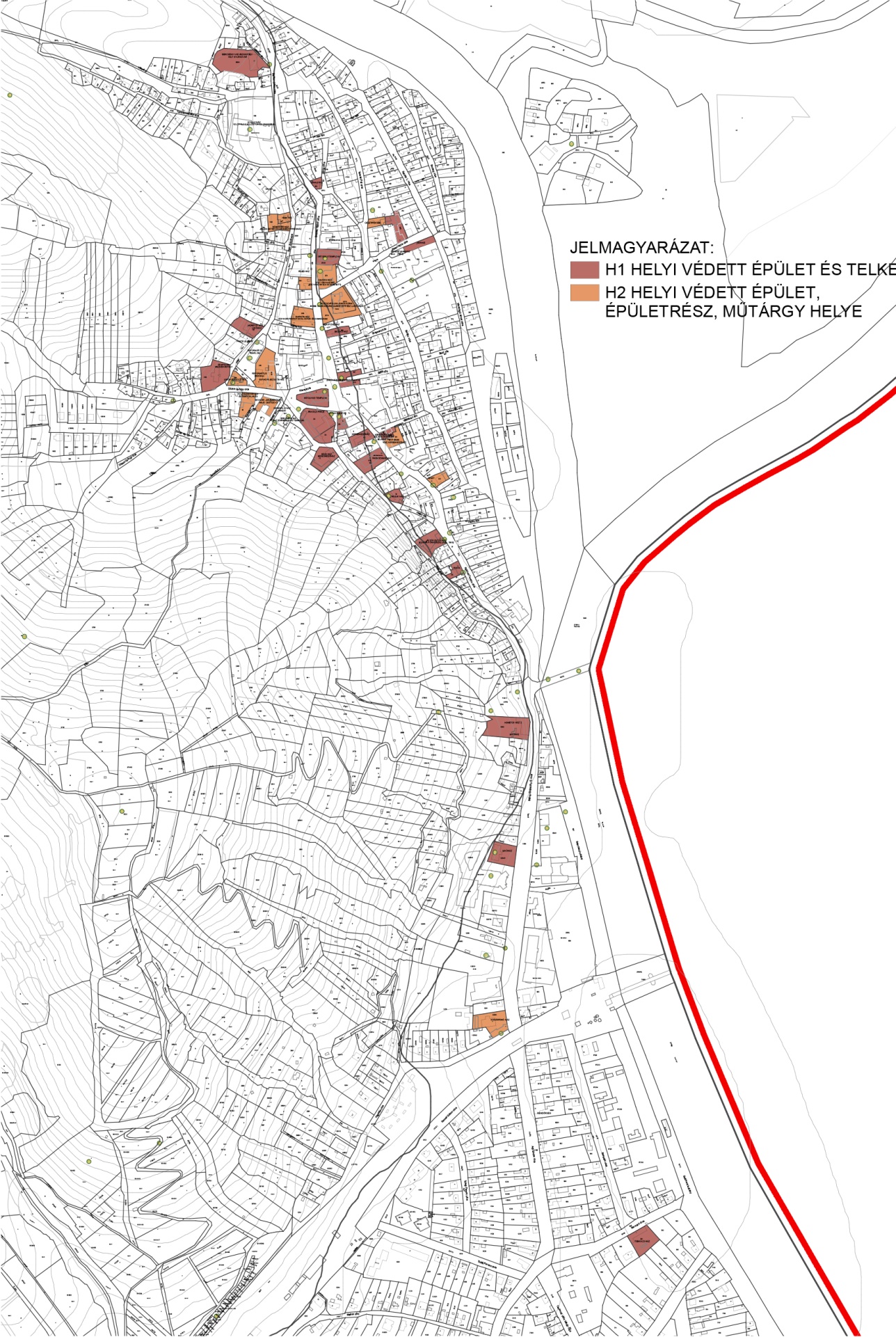 3. melléklet a 21/2017. (XII. 28.) önkormányzati rendelethezAdatlap helyi védelem alá helyezéshezA) A kezdeményező neve, lakcíme (megnevezése, székhelye):*B/1) A helyi egyedi védelemre javasolt érték megnevezése:**B/2) A helyi egyedi védelemre javasolt érték címe:**B/3) A helyi egyedi védelemre javasolt érték helyrajzi száma:**C/1) A helyi területi védelemre javasolt érték megnevezése:**C/2) A helyi területi védelemre javasolt érték terület lehatárolása helyrajzi számok megadásával:**D) A védelem jellegével kapcsolatos javaslat:*E) A védelemmel kapcsolatos javaslat rövid indokolása:** Kitöltése minden esetben kötelező** Kitöltése értelem szerint szükséges4. melléklet a 21/2017. (XII. 28.) önkormányzati rendelethezAdatlap helyi védelem megszüntetéséreA) A kezdeményező neve, lakcíme (megnevezése, székhelye):*B/1) A helyi egyedi védelem megszüntetésére javasolt építmény, építményrész, műtárgy megnevezése:**B/2) A helyi egyedi védelem megszüntetésére javasolt építmény, építményrész, műtárgy címe:**B/3) A helyi egyedi védelem megszüntetésére javasolt építmény, építményrész, műtárgy helyrajzi száma:**C/1) A helyi területi védelem megszüntetésére javasolt terület megnevezése:**C/2) A helyi területi védelem megszüntetésére javasolt terület lehatárolása helyrajzi számok megadásával:**D) A védelem megszüntetési javaslat rövid indokolása:** Kitöltése minden esetben kötelező** Kitöltése értelem szerint szükséges5. melléklet a 21/2017. (XII. 28.) önkormányzati rendelethezA helyi védelem alá helyezés értékvizsgálatának részletes tartalmi követelményeia) a helyi védelemre javasolt érték megnevezése, b) a helyi védelemre javasolt érték adatai (pontos cím, helyrajzi szám, építtető, tervező, megvalósulás éve) c) a jelenlegi tulajdonos, kezelő, (bérlő) neve, címe, d) helyszínrajz a védelemre javasolt érték helyének feltüntetésével, e) a rendeltetés és használati mód megnevezése, f) rövid (építés) történet és az eredeti tervdokumentáció másolata - ha ez rendelkezésre áll, g) a védelemre javasolt érték felmérési tervei - amennyiben ezek beszerezhetők, illetve előállíthatók, h) fotódokumentáció a védelemre javasolt értékről, részleteiről és környezetéről, utcaképpel i) a védelemre javasolt értéktörténeti bemutatása, részletes leírása (épület esetén: beépítési mód, alaprajz, szerkezet, homlokzat, emeletszám, tető stb.) j) a védelemre javasolt érték jelenlegi műszaki állapotának bemutatása k) értékelés a védendő értékek, (épület) részek felsorolásával l) minden egyéb adatot, amely a megőrzendő érték szempontjából a védelemmel összefüggésben indokolt. m) rövid indoklás a helyi védelem alá helyezés javaslatának okáról, javaslat a védelem fokozatára, a védelemre javasolt értékkel kapcsolatos változtatási javaslat, n) egyéb megjegyzés.6. melléklet a 21/2017. (XII. 28.) önkormányzati rendelethezA településképi szempontból meghatározó területek lehatárolásaTokaj - Középkori városrész: Kopasz-hegy - Hajdú köz - Rákóczi u. - Kis Albert tér - Serház u. - Vasvári Pál u. - Görög u. - Bethlen Gábor u. - Táncsics u. - Táncsics köz közötti terület	Tokaj - Újkori városrész: Vasvári Pál u. - Szepsy László u. - Mosolygó János u. - Kis Albert tér - Serház u. - Vasvári Pál u. - Görög u. - Bethlen Gábor u. - Táncsics u. - Váradi u. - Rákóczi u.Tokaj - Halászfalu: Rév köz - Szepsy L. u - Mosolygó J. u. - Zákó köz – Bodrogpart közötti területTokaj - Bányászfalu: Táncsics köz - Táncsics Mihály utca - Váradi utca - Bethlen G. utca legészakibb része közötti területTokaj – Alsóváros: A Kopasz-hegy, a Tisza folyó és Tokaj város két meglévő hídja közötti városrész.Tokaj – Déli pincés terület: Hegyalja utcaTokaj – legújabb kori kertváros: Aranyosi utcaTokaj – Északi városrész: Bodrogkeresztúri út két oldalán fekvő telkek, valamint a Dobó, az Esze Tamás és a Dienes Pál utcák.Tokaj – Északi pincés terület: Csalogány utca, Dobó utca és a Bodrogkeresztúri út északi csücske.Tokaj – Csurgó-völgy: Csurgó-völgy utcaKis-Tokaj – Ófalu: Benedek Pál u. - Tarcali u. (rövid szakasza) - Ladányi u. - Tisza folyóKis-Tokaj – Kertváros: a Vasút nyomvonala - Tisza folyó rövid szakasza - Benedek Pál u. - Tarcali u. (rövid szakasza) - Ladányi u. - Petőfi u. - Báthori u. - Bartók Béla u. - Zrínyi utcaTokaj – Sziget: Bodrog – Kis-Bodrog  - Tisza közötti terület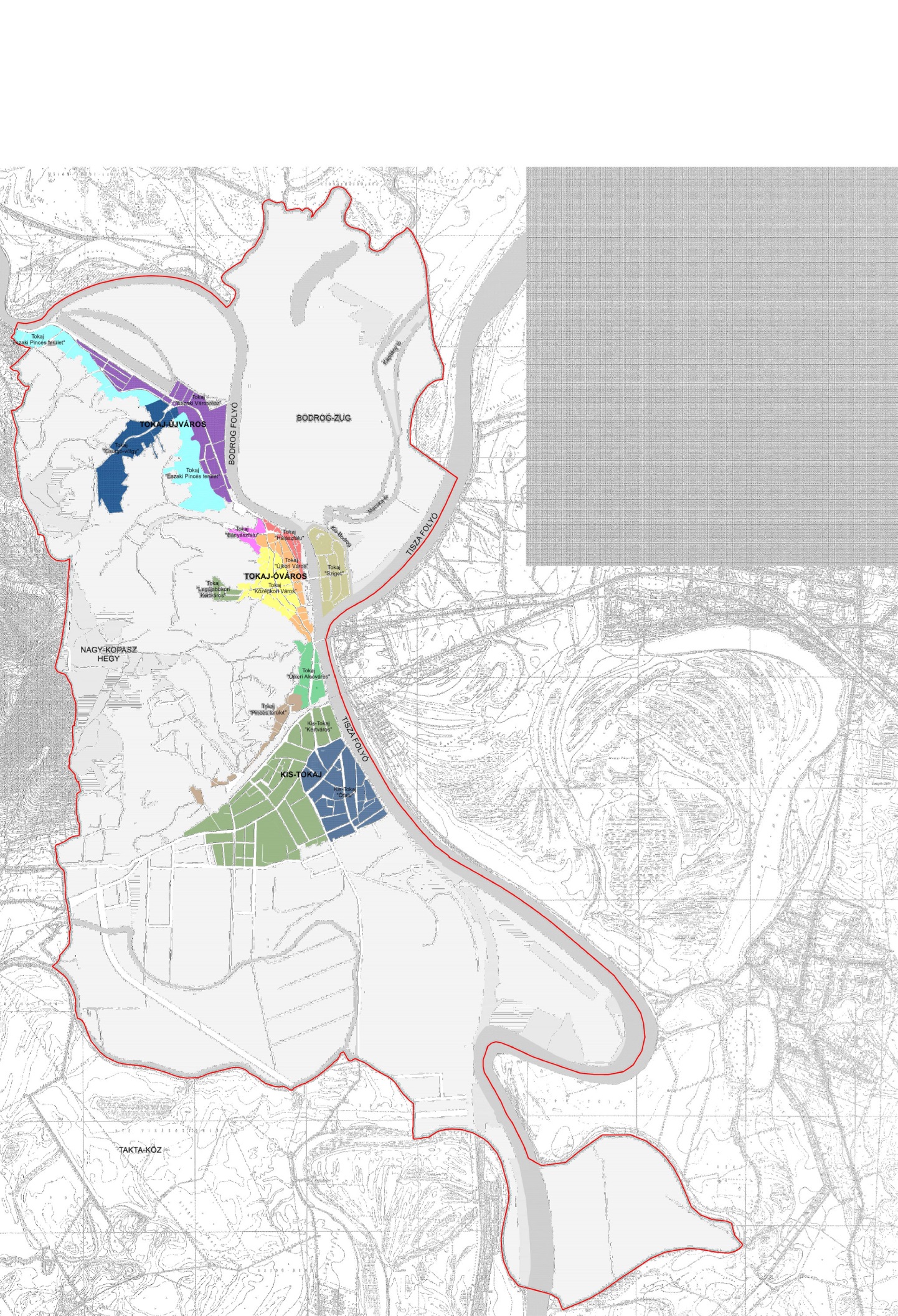 7. melléklet a 21/2017. (XII. 28.) önkormányzati rendelethezTelepülésképi bejelentésIktatószám:* Ügyintéző:*Főépítész:*     A) A bejelentő neve, lakcíme, aláírása (jogi személy esetén: megnevezés, székhely, pecsét, aláírás):**B) A bejelentés tárgyának (építmény, építményrész, műtárgy, utcabútor) megnevezése:**C) A bejelentés tárgyának (építmény, építményrész, műtárgy, utcabútor) címe:**D) A bejelentés tárgyának (építmény, építményrész, műtárgy, utcabútor) helyrajzi száma:**E) A bejelenteni kívánt tevékenység - építési tevékenység, reklámelhelyezés, rendeltetés- vagy rendeltetési egységszám változás - rövid leírása, várható időtartama:**F) Bejelentéshez mellékelt tervdokumentáció:***− műszaki leírás (telepítésről, építészeti kialakításról)− helyszínrajz (szomszédos építmények és terepviszonyok feltüntetésével) − alaprajz − homlokzat − utcaképi vázlat, színterv, látványtervG) Főépítész véleménye:*H) Tervtanácsi vélemény (szükség szerint):*A polgármester önkormányzati hatósági döntése:	   TUDOMÁSUL VESZEM / MEGTILTOMPolgármester aláírása* Az önkormányzat tölti ki** A kérelmező tölti ki.*** Szükség szerint.8. melléklet a 21/2017. (XII. 28.) önkormányzati rendelethezAz Aggtelki Nemzeti Park Igazgatóság Tarcal területére vonatkozó adatai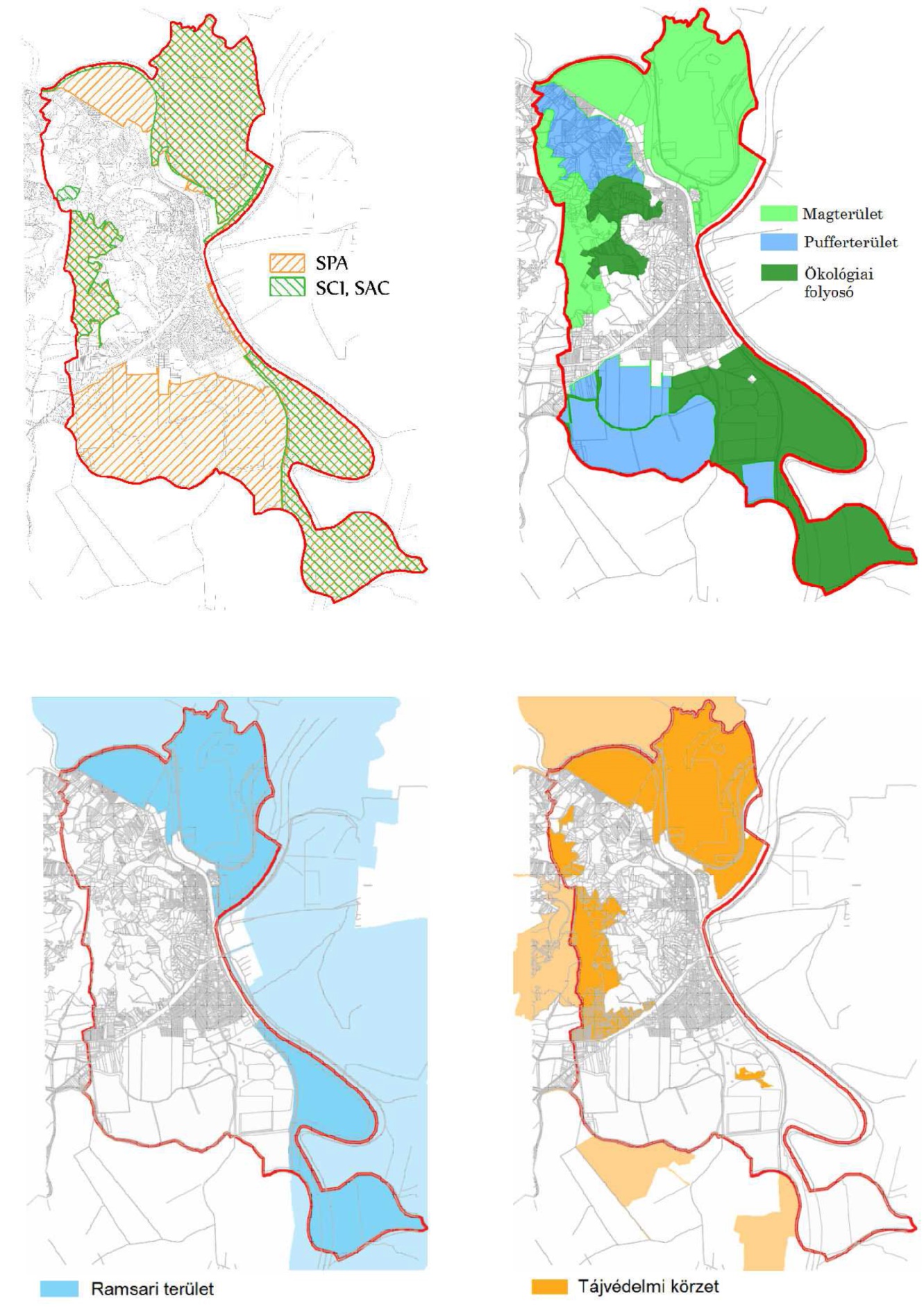 9. melléklet a 21/2017. (XII.28.) önkormányzati rendelethezFásításra, növénytelepítésre javasolt őshonos növények jegyzéke1.1 Lombos fafajok1.2 Tűlevelű fajok (fenyők)1.3 Lombos cserjék* nem „szöszös”, hím egyedek telepítése javasolt csak** 500 m felett javasolható a telepítéseAllergén növényfajok telepítése kizárólag külterületen, belterülettől és beépítésre szánt területtől nagy távolságra javasolható.2. Közterületi telepítésre tiltott növényfajok jegyzéke2.1 Idegenhonos inváziós növényfajok jegyzéke2.2 Natura 2000 gyepterületeken termőhely-idegen inváziós növényfajok jegyzékeHelyhrsz.Megnevezés, leírásRákóczi út 39.329/lKéső barokk kereskedőház füles kőkerítés bejárattal. Kőkeretes bolt-, illetve raktárajtókkal.Rákóczi út 52.14Egykori Phansmied ház, eklektikus stílusú. Volt takarékpénztár, majd művelődési otthon, ma Járási Hivatal épületeRákóczi út 56.12Késő barokk kereskedőház szegmens záródású kőkerete s nyílásokkal.Óvár utca 48.77Nagyméretű kúria pincével. Valószínűleg XVIII-XIX. századi eredetű, Helm ház.Kossuth tér 7.1Neoromán katolikus templom. 1912 - ben épült Zóbel Lajos tervei alapján. A középkori eredetű templom helyén áll.Kossuth tér 15.3/3, 3/4, Az épület együttest az óvár utca veszi körül, alatta a Hegyalja legtágasabb és leghíresebb pincéje, hossza kb. 1500m, 20000 l bor tárolására alkalmas. A pince a XV. sz. elején épült. 1526-ban itt választották királlyá Szapolyai Jánost. A XVIII. sz. végén a tokaji kamarai uradalom központja volt, valószínű leg ez az a "Palotának nevezet! Fejedelmi Ház", ahová Rákóczi annak idején a templom kincseit hordatta. A XVIII. századba n kocsmát, uradalmi számtartói lakást, magtárat, pincét és présházat tartalmazott. A kő falú borozó újabb toldalék. A klasszicista épület eredeti, "lábasház" formában való visszaállítása több szempontból szerencsés volna.Kossuth tér 1.307., 314.ún. Zákó ház (Degenfeld palota), késő klasszicista - koraeklektikus stílusú, 1879-90-as években épült nagy ház, mely alól nagy szegmensívű nyílással köz indul a folyó felé. A fő téri házsor egyik legjelentősebb épülete.József A. u. 2. (Bethlen G. u. sarok273Volt tiszti kaszinó, eklektikus, ma Sauska borászat.  Valószínűen XVIII. századi eredetű, L-alakú, magasföldszintes épület egységes és gazdag eklektikus architektúrával. Az 1858-as felmérés már a maival azonos, szabdalt kontúrokat mutat. Korábban Úri Kaszinó működött benne. Egyes adatok szerint a ma is meglevő városháza építése előtt a XVII.-XVIII. században itt állt a városháza, talán ez az épület lehetett.József A. út 10.449Koraklasszicista volt lakóépület, 1800 körül épült, ma Demeter borászat és lakás.Bem József út 10.167Ún. "Honétzy-ház", XVII- XVIII. századi eredetű jellegzetes bortermelő ház, nyitott, fedett lépcső feljáróval. Pincéjében 1560-as évszám, kőkeretei kibontva, csak az északi fal vakablakánál maradt meg egy. Az 1840-es években Szemere Bertalan húgáé, Szemere Máriáé volt.Bem József út 2.160Ún. ''Szapolyai vadászkastélya", valószínű leg XVI-XVI l. századi eredetű épület. földszinti helyiségein lőrésekkel, falakkal, 1 m vastag nyitott, fedett lépcsőfeljárókkal. Az épület a nagy támfal által megtámasztott telek belsejében áll. Az 1858-os felmérés már a mai kontúrjával mutatja az épületet. A ház alsó szintje egytraktusos, ami a hegyoldalban rétegvonallal párhuzamosan álló nagy szőlősgazda házak jellegzetessége. Az emelet hátsó, kerti frontja az ottani terepszinttel egy szinten van, innen nézve földszintesnek látszik a ház. A ház a Bem u. 10. és 46. sz. alatti épületekkel mutat rokonságot, olasz reneszánsz hatások és észak-magyarországi háztípussal való hasonlóságok, (pl. a gönci huszita ház) is jelentkeznek. Az épület alsó szintjén és pincéjében ma a Hímesudvar családi Pincészet működik.Kossuth tér 11.5Rótfuchs gyógyszerész családról elnevezett egyemeletes sarokház. Ma is gyógyszertár.Rákóczi út 25.35Posta épülete.Hajdú köz 9. (11.?)19Paulay ház.Bethlen G. út 25.482Lenau ház. Az osztrákok nagy költője Nicolaus Lenau 14 - 15 éves korában lakott benne.Rákóczi út 32.30Német-ház. Valószínűleg e házban volt Klapka tábornok főhadiszállása 1849-ben. A ház falába becsapódott ágyúgolyó mellett emléktábla  őrzi a  Klapka-Schlick  győzelem emlékét. Sokáig vas- műszaki bolt volt, ma étterem-borozó.Hősök tere 1.1302Lakóház, XIX. sz. második fele, jellegzetes kovácsoltvas erkélykorláttal, öntöttvas konzolokkal. (Három közül az egyik Honétzy-ház.)Benedek Pál u. 7.701Kis-Tokaj legrégebbi barokk lakóháza (önkormányzati tulajdon)Helyhrsz.Megnevezés, leírásMegnevezés, leírásBethlen G. út 9.289Ún. Batzkó ház a múzeum mellett. Az 1802-es térkép jelöli Batzkó György tulajdonaként, csak a pincéje védett (az középkori).Ún. Batzkó ház a múzeum mellett. Az 1802-es térkép jelöli Batzkó György tulajdonaként, csak a pincéje védett (az középkori).Rákóczi út 27.343Földszintes, utca vonalon álló nagy ház, az épület homlokzati kialakítása rossz. Díszes, szép, eklektikus háromszárnyú nagy fakapuja és kőkeretes üzletajtói vannak.Földszintes, utca vonalon álló nagy ház, az épület homlokzati kialakítása rossz. Díszes, szép, eklektikus háromszárnyú nagy fakapuja és kőkeretes üzletajtói vannak.Temető-XIX. századi sírkő, öntött vasráccsal körülkerítve. (Paulay?)XIX. századi sírkő, öntött vasráccsal körülkerítve. (Paulay?)Bajcsy-Zsilinszky E. utca22.1294/1LakóházLakóházBethlen G. u. 12.244/1, Piarista ház - egykori piarista kolostor és gimnáziumPiarista ház - egykori piarista kolostor és gimnáziumBethlen G. u. 13.277/2Ma óvoda épület, valamikor talán Szapolyai János kúriája volt. A főutca  beépítésében ez az egy épület nem áll az utcavonalon. visszahúzva a telek mélyén találjuk. Sarokrizalitos, portikuszos, eklektikus épület. Az 1858-os térképen még más beépítést találunk, a jelenlegi épület a XIX. sz. közepén - XX. sz. elején épülhetett, a híres építész Schickedanz Albert családjáé volt.Ma óvoda épület, valamikor talán Szapolyai János kúriája volt. A főutca  beépítésében ez az egy épület nem áll az utcavonalon. visszahúzva a telek mélyén találjuk. Sarokrizalitos, portikuszos, eklektikus épület. Az 1858-os térképen még más beépítést találunk, a jelenlegi épület a XIX. sz. közepén - XX. sz. elején épülhetett, a híres építész Schickedanz Albert családjáé volt.Bethlen G. u. 18.255/2Fejes ház, volt piarista rendház (a görögkeleti templommal szemben), kocsma és pincemúzeum is volt benne.Fejes ház, volt piarista rendház (a görögkeleti templommal szemben), kocsma és pincemúzeum is volt benne.Bem u. 40.196Kézműves ház - jellegzetes utcára néző alagsori présház, oldalbejáratú, délre tájolt lakrésszelKézműves ház - jellegzetes utcára néző alagsori présház, oldalbejáratú, délre tájolt lakrésszelBem u. 42.197Heim ház - valaha a földszinten gyertyamártó műhely volt, városképi jelentőségű épület. Jellegzetes Zemplén megyei háztípus, ahol a földszintként nyíló présházból már valódi pinceágak indulnak el, az emeleti egytraktusos lakószint megközelítésére pedig külső lépcső szolgál.Heim ház - valaha a földszinten gyertyamártó műhely volt, városképi jelentőségű épület. Jellegzetes Zemplén megyei háztípus, ahol a földszintként nyíló présházból már valódi pinceágak indulnak el, az emeleti egytraktusos lakószint megközelítésére pedig külső lépcső szolgál.Bajcsy-Zs. u. 2-4.1278/1Kosárfonó ház - Hegyalja u. sarkán levő emeletes épület, régen postaló-istálló és postakocsi állomás, majd kosárfonó iskola, később leány polgári iskola. Ma a Háziipari Szövetkezet részlegei működnek benne.Kosárfonó ház - Hegyalja u. sarkán levő emeletes épület, régen postaló-istálló és postakocsi állomás, majd kosárfonó iskola, később leány polgári iskola. Ma a Háziipari Szövetkezet részlegei működnek benne.Kossuth tér 8.241/1Egykori jezsuita ház - Hajdan az itt nagy szőlőbirtokkal rendelkező jezsuiták birtokainak igazgatási központja lehetett, az épület két pinceszinttel is rendelkezik. A hajdani fennmaradt tervrajzot a mai épülettel összevetve az épületen csak kisebb változtatások történtek az idők során.Egykori jezsuita ház - Hajdan az itt nagy szőlőbirtokkal rendelkező jezsuiták birtokainak igazgatási központja lehetett, az épület két pinceszinttel is rendelkezik. A hajdani fennmaradt tervrajzot a mai épülettel összevetve az épületen csak kisebb változtatások történtek az idők során.Rákóczi u. 37.331A településre jellemző kereskedőház tipikus példája.  Alápincézett, a két üzlethelyiség között keskeny fakockás bejáró folyosó. Utcai homlokzata teljesen átépült, ma OTP bankház.A településre jellemző kereskedőház tipikus példája.  Alápincézett, a két üzlethelyiség között keskeny fakockás bejáró folyosó. Utcai homlokzata teljesen átépült, ma OTP bankház.Kossuth tér 9.240Református parókia - Az eklektikus-szecessziós külső jegyeket mutató épület helyén az 1858-as térkép még egy kisebb, háromsejtes házat jelöl. Ezt magába foglalva épült ki mai formájában a ház, valószínűleg a századforduló táján.Református parókia - Az eklektikus-szecessziós külső jegyeket mutató épület helyén az 1858-as térkép még egy kisebb, háromsejtes házat jelöl. Ezt magába foglalva épült ki mai formájában a ház, valószínűleg a századforduló táján.Kossuth tér 13.90.90.Magasföldszintes, utcával párhuzamosan álló, U-alakú épület. Eklektikus homlokzata alapján a XIX.- XX. sz. fordulóján épülhetett, eredetileg járásbíróság céljára. Az 1858-os térképen még más beépítés látható, utcai fronton gazdasági épülettel. Környezetébe jól beleillő középület, Tokaj századforduló körüli közigazgatási jelentőségére emlékeztetve.Vasvári P. u. 1 .452452Eklektikus épület, a XIX.-XX. sz. fordulóján épülhetett. Utcai homlokzatának bal- szélén eredeti üzletajtó, felette pékség cégére.Dózsa Gy. u.1. 236236Fontos településképi szerepű épület. A Dózsa Gy. u. kettéágazásában álló, önálló tömböt alkotó, emeletes házként meg jelenő két lakóházat magas támfal kapcsolja össze. Egyszerű tömegükkel, melynek alsó szintjét a présház foglalja el, Tokaj hegyoldali beépítésére jellemző épület, Ennek az épülettípusnak az eredete valószínűleg a XV.-XVI. századra nyúlik vissza, a szőlősgazda ház jellemző típusa. A 2000-es években részben átépítették, ma a Dobogó Pincészet működik benne.Dózsa Gy. u. 2.9595Eklektizáló homlokzatú utcával párhuzamosan álló magasföldszintes épület, melyet az 1858-os felmérés már mai kontúrjával ábrázol. 1869-ben 2 tantermes elemi iskola és tanítói lakás céljait szolgálta. Mai szecessziós ízű formáját a XX. sz. első negyedében kaphatta.Hősök tere 1.1302.1302.Tenkács Tibor: Szüreti fémkompozíció a Honétzy-ház északi bütü falán.tudományos (latin) elnevezésmagyar elnevezésAcer campestremezei juharAcer platanoideskorai juharAcer pseudoplatanushegyi juhar, jávorfaAcer tataricumtatár juhar, feketegyűrű juharAlnus glutinosa (allergén)enyves éger, mézgás éger, berekfaAlnus incanahamvas égerBetula pendula (allergén)közönséges nyír, bibircses nyírBetula pubescensszőrös nyír, pelyhes nyírCarpinus betulusközönséges gyertyánCerasus avium (Prunus avium)vadcseresznye, madárcseresznyeCerasus mahaleb (Prunus mahaleb)sarjmeggy, török meggyFagus sylvaticaközönséges bükkFraxinus angustifolia ssp. pannonicamagyar kőrisFraxinus excelsiormagas kőrisFraxinus ornusvirágos kőris, mannakőrisJuglans regiaközönséges dióMalus sylvestrisvadalmaPadus aviumzelnicemeggy, májusfaPopulus alba *fehér nyár, ezüst nyárPopulus canescens *szürke nyárPopulus nigra *fekete nyár, topolyafa, csomoros nyárPopulus tremularezgő nyárPyrus pyrastervadkörte, vackorQuercus cerriscsertölgy, cserfaQuercus petraea (Q. sessiliflora)kocsánytalan tölgyQuercus pubescensmolyhos tölgyQuercus robur (Q. pedunculata)kocsányos tölgy, mocsártölgySalix alba (allergén)fehér fűz, ezüst fűzSalix fragilistörékeny fűz, csörege fűzSorbus arialisztes berkenyeSorbus aucupariamadárberkenyeSorbus domesticaházi berkenye, fojtóskaSorbus torminalisbarkóca berkenye, barkócafaTilia cordata (T. parviflora)kislevelű hársTilia platyphyllos (T. grandifolia)nagylevelű hársUlmus glabra (U. montana, U. scabra)hegyi szilUlmus laevisvénic szil, lobogós szil, vénicfaUlmus minor (Ulmus campestris)mezei szil, simalevelű mezei sziltudományos (latin) névmagyar elnevezésJuniperus communisközönséges boróka, gyalogfenyőtudományos (latin) névmagyar elnevezésColutea arborescenspukkanó dudafürtCornus mashúsos somCornus sanguineaveresgyűrű somCrataegus laevigata (C. oxyacantha)kétbibés galagonyaCrataegus monogynaegybibés galagonyaEuonymus europaeuscsíkos kecskerágóEuonymus verrucosusbibircses kecskerágóFrangula alnus (Rhamnus frangula)kutyabengeHippophae rhamnoideshomoktövisLonicera xylosteumükörke lonc, ükörkePrunus spinosakökényRhamnus catharticusvarjútövis (benge)Ribes uva-crispa-Rosa caninagyepűrózsaSalix capreakecskefűzSalix cinerearekettyefűz, hamvas fűzSalix purpureacsigolyafűzSalix viminaliskosárkötő fűzSambucus nigrafekete bodzaSambucus racemosa**fürtös bodzaSpirea salicifoliafűzlevelű gyöngyvesszőStaphylea pinnatamogyorós hólyagfaViburnum lantanaostorménfaViburnum opuluskányabangitaTudományos névMagyar névBaccharis halimifoliaBorfa, tengerparti seprűcserjeCabomba carolinianaKaliforniai tündérhínárEichhornia crassipesVízijácintHeracleum persicumPerzsa medvetalpHeracleum sosnowskyiSosnowsky-medvetalpHydrocotyle ranunculoidesHévízi gázlóLagarosiphon majorFodros átokhínárLudwigia grandifloraNagyvirágú tóalmaLudwigia peploidesSárgavirágú tóalmaLysichiton americanusSárga lápbuzogányMyriophyllum aquaticumKözönséges süllőhínárParthenium hysterophorusKeserű hamisürömPersicaria perfoliataÖrdögfarok keserűfűPueraria montana var. lobataKudzu nyílgyökérAsclepias syriacaKözönséges selyemkóróElodea nuttalliiVékonylevelű átokhínárImpatiens glanduliferaBíbor nebáncsvirágMyriophyllum heterophyllumFelemáslevelű süllőhínárHeracleum mantegazzianumKaukázusi medvetalpGunnera tinctoriaÓriásrebarbaraPennisetum setaceumTollborzfűAlternanthera philoxeroidesMicrostegium vimineumTudományos névMagyar névRobinia pseudo-acaciaakácFraxinus americanaamerikai kőrisAilanthus altissimabálványfaElaeagnus angustifoliakeskenylevelű ezüstfaPinus nigrafekete fenyőPinus silvestriserdei fenyőAmorpha fruticosagyalogakácPrunus serotinakései meggyAcer negundozöld juharPhytolacca americanaalkörmösFallopia spp.japánkeserűfű fajokSolidago canadensiskanadai aranyvesszőSolidago giganteamagas aranyvesszőAmbrosia artemisifoliaparlagfűAsclepias syriacaselyemkóróEchinocystis lobatasüntök